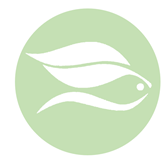 Euskadiko Naturari buruzko Informazio-SistemaEspezieak jarraitzeko programak 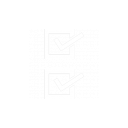 Egiaztatze-zerrenda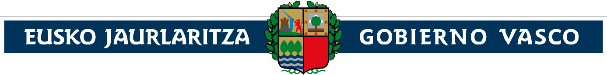 Jarraipen-programaren izenaAbian jartzeko arduradunaJARRAITU BEHARREKO ESPEZIEAKEspezieen izen zientifikoaZerrendak/Katalogoak, non espeziea(k) dago (daude)Babes Bereziko Araubidean dauden basaespezieen ZerrendaArriskuan dauden Espezieen Espainiako KatalogoaHabitatari buruzko 92/43/EEE Zuzentarauaren II. EranskinaHabitatari buruzko 92/43/EEE Zuzentarauaren IV. eranskinaHabitatari buruzko 92/43/EEE Zuzentarauaren V. eranskinaHegaztiei buruzko 2009/147/EEE Zuzentarauaren I. eranskina.Hegaztiei buruzko 2009/147/EEE Zuzentarauaren II. EranskinaArriskuan dauden Espezieen Euskal KatalogoaEspezie Exotiko Inbasoreen Espainiako KatalogoaAurrekoetatik bat ere ez. Kasu honetan, azaldu zergatik aukeratu den espezie hori/horiek jarraitzeko.JARRAIPEN-PROGRAMAREN HELBURUAKDeskribatu helburu nagusiaAdierazi helburuak betetzen dituen ezaugarriakEspezifikoaNeurgarriaEgingarriaGarrantzitsuaMugatua denboranArgitu aurreko hautaketaMETODOLOGIA Nazioarteko eskema eta gidalerroetan oinarritzen daAdierazi zein Metodologia estandarizatua edo gutxienez beste eskualde batzuetan arrakastaz erabili dena erabiltzen duAdierazi zein Aholkularitza zientifikoa edo profesional kualifikatuen aholkularitza izan du.Adierazi aholkularitza metodologikoan parte hartu duten pertsonen izenaLaginketa-unitateakLaginketa-estazio finkoak denboran zehar Laginketa-unitate mota Aurreikusitako laginketa-unitateen zerrendaLaginketa-unitateak birkokatzeko aurreikusitako markatze-metodoakLanda-bisitakMaiztasuna:Urtero X urtetik behin (zehaztu) Laginketa-unitate bakoitzera urtean zehar aurreikusitako bisita-kopurua Bisitak egiteko urteko garaia Bisita bakoitzean aurreikusitako laginketa-ahalegina Alderdi fenologiko garrantzitsuak Espezieen populazioakUgaritasuna neurtzeko metodoa: Banakoen kontaketa Organismoen kopurua Ugaritasun-kategoriaAurreikusitako ebaluazioak:Populazioaren ebaluazioa Espeziearen habitataren kontserbazioaren ebaluazioa Isolamenduaren ebaluazioa Ebaluazio orokorraEspezieen ezaugarriakHonako datu hauek erregistratzea aurreikusten da:SexuaBizitza-etapaUgalketa-egoeraJokabideaKokapen-bideakHabitataKalitate-irizpideakZerrendatu jarraipen-programan aplikatuko diren kalitate-irizpideakZerrendatu laginketa-erroreak minimizatzeko mekanismoakBALIABIDEAKZerrendatu jarraipen-programan zehar behar diren baliabideakAdierazi jarraipenean parte hartzen duten pertsonen kopurua:Hasiberria Experientziaduna Aditua Autoritatea Zerrendatu parte-hartzaileei banatutako materialakZerrendatu aurreikusitako prestakuntza-ekintzakANALISIADeskribatu datuak aztertzeko zer metodo erabiliko denEMAITZAKDeskribatu ziurgabetasunaren neurriak eta landa-lanaren edota datuen analisia balizko mugakZerrendatu jarraipen-programaren emaitzak zabaltzeko entregatzekoak